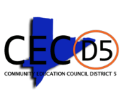 CEC 5 Calendar Meeting Minutes Wednesday, May 24, 2023Meeting called to order by President Stewart at 6:38 PM. Roll call taken by Vice President Barnhill, which resulted in the following:Present: Schadell Barnhill, Fanta Brown, Ayishah Irvin, Anna Minsky, Brian Peters, Denise Randolph, Pamela Stewart, and Gina Williams (late 6:49pm)Minutes: April 26, 2023 - PendingReport of PresidentPresident Stewart wanted to have a moment of silence in honor of the passing of Mr. Hartfield, Teacher at PS 129 for 30 years, it impacts the community at PS 129. As well as Jordon Neely, Alfa Barrie 11, and his 13-year-old friend Garrett Warren, who was a student at PS 175 and TMALS and any others that were not announced to the public, family, and friends.STEM Expo we were going to have some students here but could not get all the players. PS/MS 46 presented a video highlighting their science project from the STEM Expo. President Stewart invited PS 8M11 Mickey Mantle School, Frederick Douglass Academy, Principal Ayisha Fullerton and Jeanne Rowe. John McCormick, Principal, PSM 811 good evening, everyone. Well, I’m a newcomer here. Thank you, guys, for having me. I appreciate being here. Obviously, I’m not a District 5 Principal, however I’m a principal in District 5. I have two programs. I share a program with Principal Fullerton in the high school and I share a program with Principal Rowe in the elementary school. We’re a District 75 Program. We are totally welcomed in by the District 5 School Community. Again, thank you.Ayisha Fullerton, Principal, Frederick Douglass Academy (FDA)Good evening, everyone I echo John’s sentiments. There was a lot of uncertainty with a D75 school coming into our space. Our space has never been shared by anyone in its history. So, having to go through the process during COVID D75 coming in was something we had to call the school community around. Ms. Irvin was a part of the work and can attest to some of the challenges and concerns that came up at the time, but I can say that three years having the program with us now.  I’m proud to say we really do have a good community. It’s growing, our relationships are growing, but we’re on a positive trajectory and in the past where we could be the model moving forward.  Jeanne Rowe, Principal, PS200I’m new to the campus, but not new to the principalship on campus environment. I think you asked the question, what are some good practices the key is communication. The principals cannot live in isolation on a campus they need to communicate because you have to share common space and in working through just making sure our students have access to the space. If there’s issues, we address it immediately as a united team because when you do things separately, then that doesn’t come across that we’re on the same page and all three of us are on the same page in regard to all of us.  Presentation: Chief of Safety and Prevention Partnerships, Mark RampersantThank you very much, President Stewart. Good evening to all parents and educators in the room. Especially to the Superintendent, it’s a tough job out here. Thank you for allowing us to come into your district. I’m the Chief of Safety and Prevention Partnerships and my office is mostly for safety and youth development. My office really runs the gamut of what schools require in terms of support. So, under my umbrella respective purview is the Office of Safety and Development. In the offices that fall under is:SafetyClimate and Culture Suspensions LGBTQ Gender EquitySAPAS Drug Counselors and Counselors overall Bullying Project Pivot (about 140 CBO’s) working with select schools throughout the city from arts in activities and programs to save passes and safe corridor for those schools that have concerns as they transition to the city and that’s pretty much most of our schools. MBK (My Brother’s Keeper) My sister’s Keeper, Counseling in schools ACS and the PSAL. Today, I asked to come her by Madam President to talk to you about an initiative that you probably heard by the Chancellor and Mayor talk about and it’s an initiative that most of you are calling door locking systems. Locking the front door so the bad people of the bad people who have ill intensions or our kids don’t make it into our schools. We are probably one of the only school districts in New York State that does not lock the front door. Our private schools are locking the front door. When you go to Long Island upstate, they’re locking the front door. We’re the only ones who haven’t locked the front door of our schools and our response to that was that this delays the FDNY and NYPD’s ability to get into our schools and provide aid to those who may require that those respective supports and so for years we were able to get away with that. We are also one of the only school systems that have school safety agents at the front doors of our schools. They are sworn peace officers with the authority to arrest. President Stewart We are starting a CEC Student Internship Initiative that we’re going to implement in our district. It’s going to take place in our office. We have two laptops already set aside for the students its part of our collaboration with District 75. It is also an opportunity for us as a council to support all the schools in our district. Students from the District 75 program will work in our office part time to enhance their transitional skills. We will have two students starting in July to get the students use to the environment and the tasks at hand.  This is also an opportunity to correct any issues before the start of the new academic year. They will have the support of the principal, assistant principal, counselors, advisors, social workers and Para from the District 75 school community. This is a Community Education Council District 5 Initiative and eventually, we would love it if it’s extended to the district office if there’s an opportunity or any other school in our district. I did speak to a few of the principals and one of them mentioned it of interest, but you already have the print shop. This is the first time a council has ever done something like this.Principal McCormickOur high school shared with the Frederick Douglass Academy is a vocational based training program. So, we’re in our 2nd year running now which means we have 10th graders, and we’re going to move on to 11th and 12th graders and what we’re trying to do is reach out to the community and get community-based work sites for our students so when they  practice skills in our building and learn skills in our building and then come out and actually do them in the community hopefully eventually leading on to jobs in the community. Your president here has graciously accepted to take some of our kids in so they can do clerical work here in this office and it’s a start far away from our community. This is our first work site, and we hope to get more interest in just about every place where you work, and everybody works. We’re trying to get our students in just getting into the community so they can practice the skills and ultimately move on to meaningful jobs. So, this is step one. Principal John McCormickWe have a print shop. So, we print out posters like you see behind you here. We do that within our community. We’re hoping to branch out to other schools to within our campus where you know, they can scan the QR code, put in the order for whatever type of poster you want and then come deliver because our students get travel training at the same time. We’ll take them out of the public transportation system, teach them how to navigate this bad system in the city and perform a job skill at the same time. Presentations: Naomi Pena, Co-Founder of Literacy Academy Collective (LAC), Community Engagement & PartnershipsReport of Superintendent and Q & A – Superintendent, Dr. DavenportI understand this can be an ongoing conversation, it just doesn’t have to be tonight. Marybelle and I are going to do a two partner. EnrollmentWe had for 23-24 incoming 6th grade offers. Huh, in 2022 we had a total of 622 offers doesn’t mean they came. Those were offer letters for middle school entry points and in this year, we have a total of 557 ok offers.  Offers are based primarily on seat selections. In 22-23 the district has a total number of 2050 students. 37% of our elementary and 32% of our middle school students who live in district 5 chose to attend schools in district 5. So, our population is greater, but the ones who are standing in our schools that’s the point we’re trying to capture and then 48% of elementary students and .5% of middle standalone middle school students who live in district 5 went to charter school. So, 37% of elementary came here to our schools and 48% of the elementary schools, 45% of middle school students went to the charter middle schools only 32% is ours right. Here’s the key though we have more middle school standalone charter schools than we do in district 5. Our largest enrollment in elementary school is PS 36 with 303 students, which is an increase of 4.5% PS 175 had the biggest gain of 302 students at 4.1% due to asylum seekers. K-8 enrollment increased by 1957 students’ or 7.6%PS 161 experienced the largest enrollment.608 students. So, they just got over 70 or 73 or 74 asylum students in the last two weeks, Our standalone middle schools we have 292 students with a negative 6.1. The largest enrollment standalone SEED, with 127 students and our secondary enrollment 2124 students with a negative 8.2%. However, the largest enrollment is FDA with 759 students, and they still saw a decrease of 13.5%Our next steps and enrollment strategies: We are meeting with a consultant, Dr. Decosta, myself, Marybelle, and Eric Herman from enrollment to start an enrollment strategy team. We will come to the council and ask to support committee. We’re working on formulating the needs assessments first.Then, the enrollment team we will identify enrollment as far as by school. So, each school has their own concerns. Each school needs their own strategies. Their strategies are not the same because the schools are different. Every school has a uniqueness to them, and we want each school to have a welcoming environment that will make people want to come and see what your school is all about. What we’re going to try and do with that is survey our parents and the students about their schools. Not the school survey. What’s going on? What’s happening? One of the things we are doing in our principal observations show me that you’re talking to your students. Show me that they have input in this program. We don’t send surveys that are not an effective practice. We need to see how you’re communicating with them and how their input is being taken into consideration. They say they want more activities, so me where you put in more activities. It’s all in the evidence. You can’t just tell me it’s happening and not show us what’s happening and things of that nature we see a trend. Conversations with our CBOs, some CBOs aren’t the right CBOs for the schools. If the CBO is not supporting the vision of the principal they’re not who we want in the building. We want an extension of the school day. So, I don’t want schools to have afterschool activities. I want schools to have an after-school program. So, reading does not stop at 2:50 reading should continue all the way through to the end of the program school day at 5:30-6:00. Yea, you want them to have some uh activity time, but this is an academic institution environment. We want academics to take place as often as possible and it should be aligned with what’s going on during the school day and principles are strongly encouraged to not only meet the signals, but identify the challenges that they have during the school day so they can support the students may have during the school day so they can support students in the afternoon. If the CBO cannot do that stronger, they need a new CBO after we bring them to the table. So, that’s happening as well during those presentations. And our school programs need to be done differently, I want to see kids thinking and pushing teachers pushing the level of kids level of thinking and having us in awe and amazed about what’s happening inside the classrooms. So, they did what they were asked to do bless their hearts.  I met with the President of City College and New York STEM Kids and we’re talking about trying to bring that program here in district.       Special Education Budget: $500.00Voice vote for the recordYes: 8: No: 0: Abstain: 0: Absent: 0Special Event Collaboration: $500.00Voice vote for the recordYes: 8: No: 0: Abstain: 0: Absent: 0        Speaker’s List                                      No one for the speaker’s list        President Stewart adjourned the calendar meeting at 9:04PM          Submitted by: Lisa Kinsey, Administrative Assistant                                                                   CEC 5 Business Meeting Minutes                                                                        Wednesday, May 24, 2023Meeting called to order by President Stewart at 9:04PM. Roll call taken by Vice President Barnhill, which resulted in the following:Present: Schadell Barnhill, Fanta Brown, Ayishah Irvin, Anna Minsky, Brian Peters, Denise Randolph, Pamela Stewart, and Gina Williams Treasurer ReportTreasurer Irvin shared the reimbursement process and procedure with the council. President Stewart adjourned the business meeting at 9:06pm Submitted by Lisa Kinsey, Administrative Assistant